UNBELIEVABLE BEAUTIFUL GIRLSI WANNA SHOW YOU MY BODYWe Can chat by webcam or meetFIND ME HERE - marta9462763OPEN NOW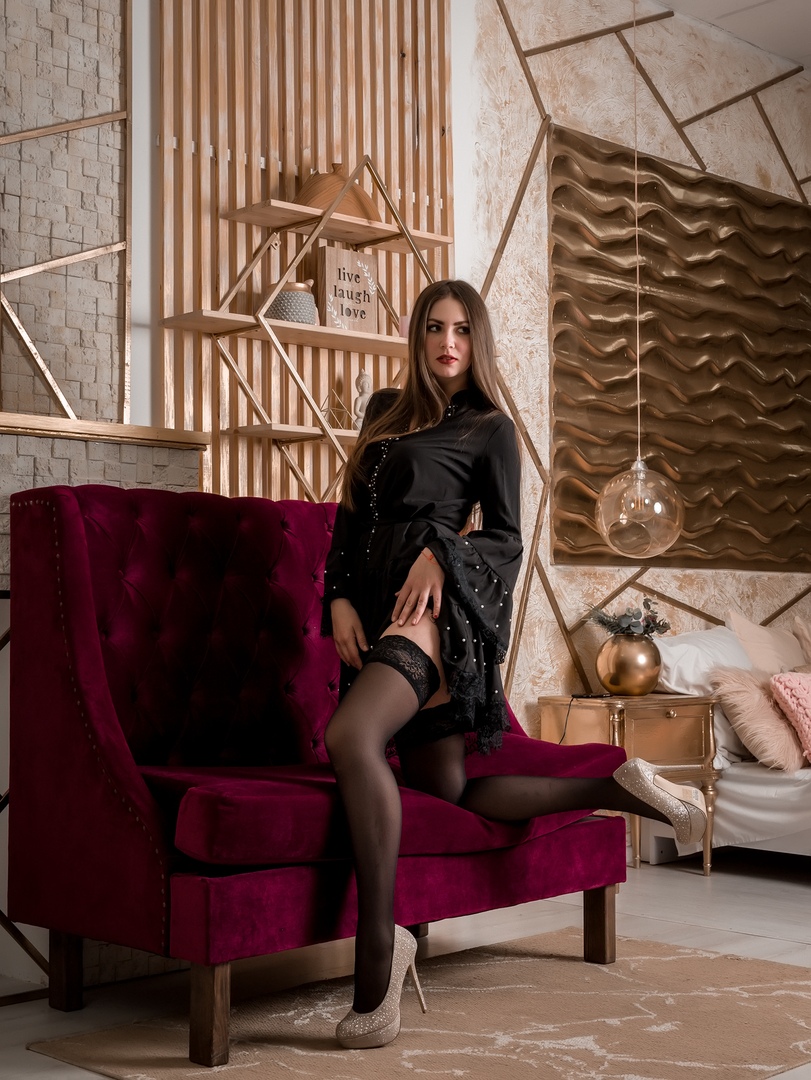 unsub now here